Put the words in the right places: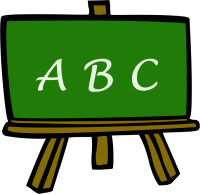 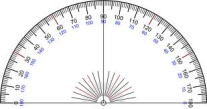 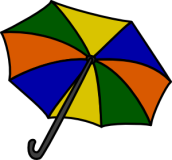 